Создать расширение с новым документов для Бухгалтерия предприятия КОРП, редакция 3.0 (3.0.96.35) «Заявка на отгрузку»Примерный внешний вид формы документа Рисунок 1Над табличной частью должна быть кнопка «Подбор» (пример кнопки есть в документе «Требование накладная» - должна открываться аналогичная форма подбора). При добавлении новой строки или добавлении строки через кнопку «Подбор» – должны заполняться Артикул, единица измерения, договор (договор берем из шапки документа, договор можно выбрать только подчиненный Контрагенту)При выборе Контрагента, поле «Договор контрагента» в шапке заполняться договором по умолчаниюОтветственный – текущий пользовательДля колонки «Кол-во» предусмотреть итог по колонкеДля документа нужно создать простую печатную форму (на подобии печатной формы документа требование накладная «ПФ_MXL_ТребованиеНакладная»)Создать форму списка документа, команда печати должна быть доступна из формы списка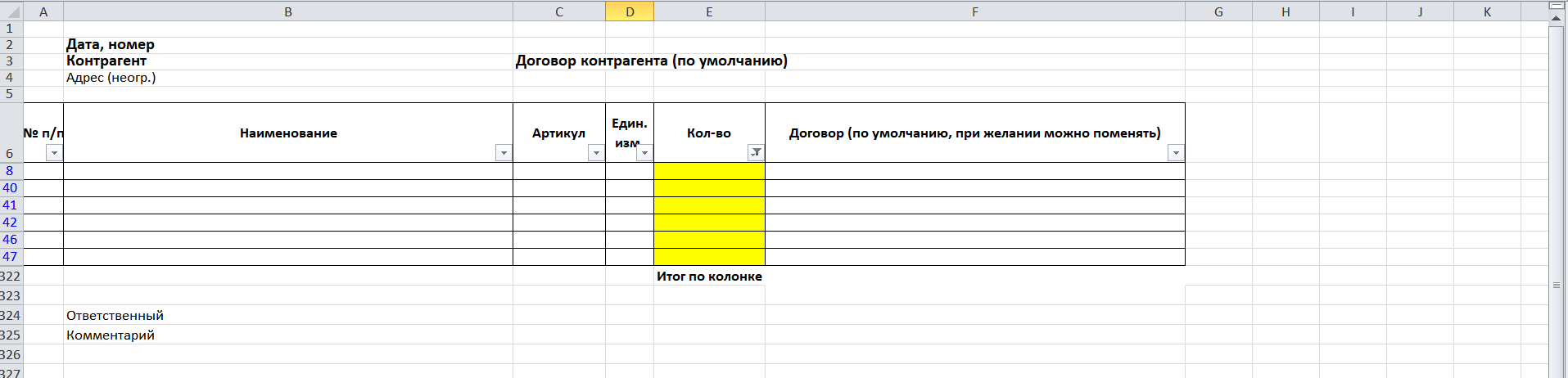 Рисунок Команду вызова формы списка «Заявка на отгрузку» поместить в интерфейс в раздел «Склад».Над документом «Расход материалов»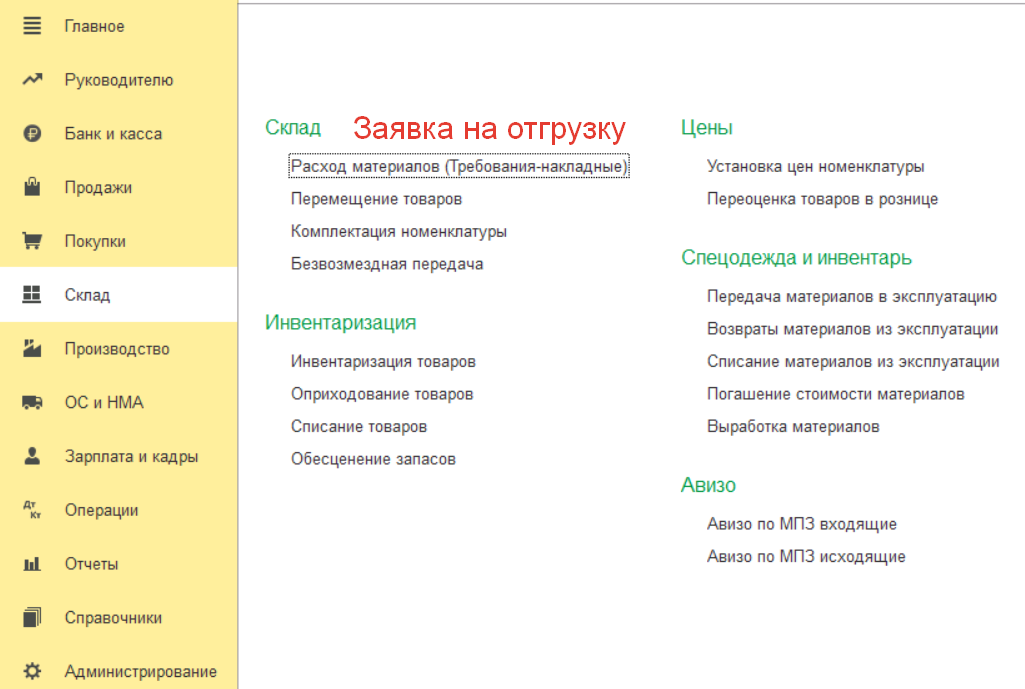 